Составление описательных рассказов «Забавные истории из моей жизни»Задачи:Образовательные:• формировать умение использовать в речи названия видов транспорта; умение называть определенное средство передвижения (машина, грузовик, корабль, самолет), существительными (аэродром, транспорт);• закреплять знание о диких и домашних животных, умение их классифицировать.1.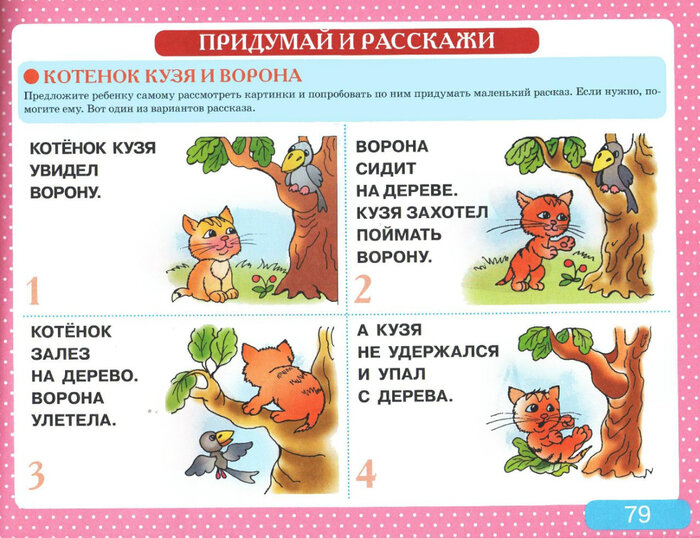 -Можно рассказать о своем любимом питомце.-Вспомнить и рассказать запоминающий случай  из своей жизни.2.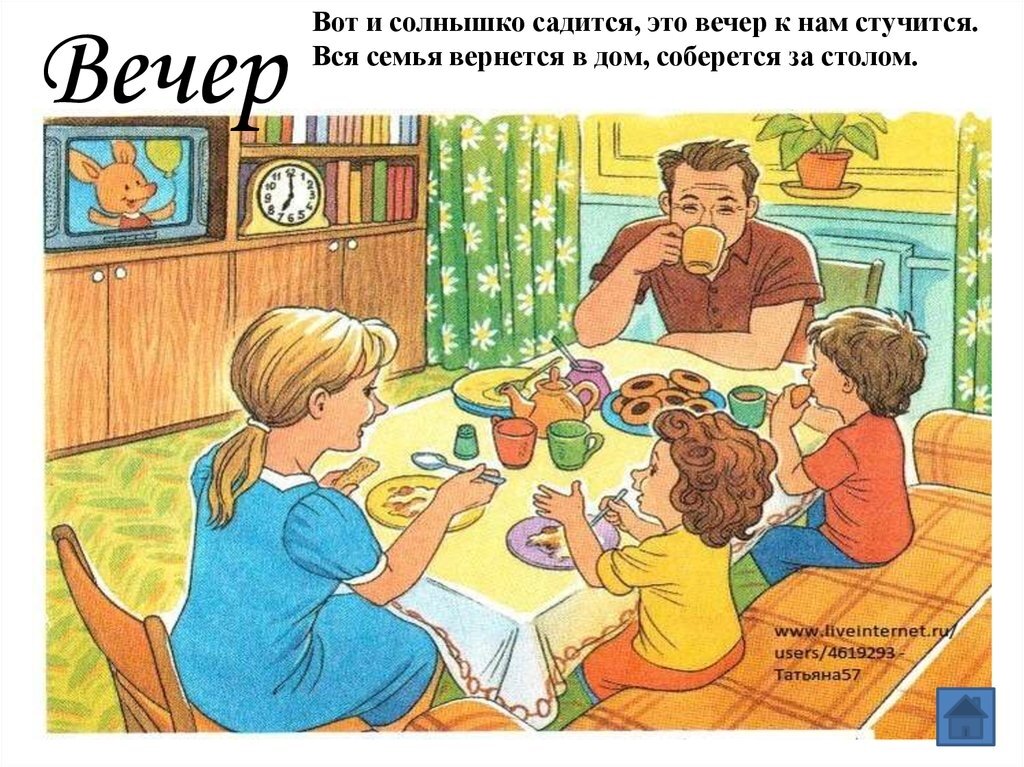 